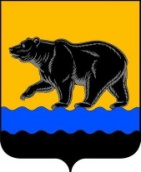 Муниципальное образование город НефтеюганскКООРДИНАЦИОННЫЙ СОВЕТ ПО РАЗВИТИЮ МАЛОГО И СРЕДНЕГО ПРЕДПРИНИМАТЕЛЬСТВА ПРИ АДМИНИСТРАЦИИ ГОРОДА НЕФТЕЮГАНСКАПРОТОКОЛ05.11.2020								                                    № 3ЗАМЕСТИТЕЛЬ ПРЕДСЕДАТЕЛЯ: директор департамента экономического развития администрации города Нефтеюганска Григорьева Светлана АлександровнаСЕКРЕТАРЬ: специалист-эксперт отдела развития предпринимательства и потребительского рынка департамента экономического развития администрации города Нефтеюганска Ильина Юлия ВитальевнаИНФОРМАЦИЯ НАПРАВЛЕНА: С.А.Шарабариной, Л.Н.Прудиус, И.А.Каск, Д.А.Мироновой, Я.И.Дмитриеву, Н.Г.Проскуряковой, Е.В.Дубровской, И.М.Нетребиной, О.А.Клыченко, А.Н.Родионову, Р.З.Самигулину, А.Н.Фалевичу, С.В.Андрееву, С.В.Шокину, О.Ю.Зеленцовой, В.Э.Фридману.ОПРОСНЫЙ ЛИСТ ПРЕДОСТАВЛЕН:С.А.Шарабариной, Л.Н.Прудиус, И.А.Каск, Я.И.Дмитриевым, Н.Г.Проскуряковой, Е.В.Дубровской, О.А.Клыченко, А.Н.Родионовым, Р.З.Самигулиным, А.Н.Фалевичем, С.В.Андреевым, С.В.Шокиным, О.Ю.Зеленцовой, В.Э.Фридманом.ПОВЕСТКА ДНЯ: 	1.О закреплении муниципального имущества на праве хозяйственного ведения за НГМУП «Универсал сервис»:-Автомобиль. Марка, модель: LADA 213100, LADA 4х4; тип ТС: легковой; идентификационный номер: (VIN) XTA213100A0111346; модель, № двигателя: 21214, 9342376; год выпуска: 2010; номер кузова: XTA213100A0111346; номер шасси: отсутствует; мощность двигателя, л.с.(кВт): 80.9 л.с. (59.5 кВт); рабочий объём двигателя, куб. см.: 1690; тип двигателя: бензиновый; цвет: серо-синезеленый; стоимостью 345 000 (триста сорок пять тысяч) рублей 00 копеек.Информация предоставлена: Мага Андреем Васильевичем, директором департамента муниципального имущества администрации города Нефтеюганска.1.По первому вопросу:ГОЛОСОВАЛИ: ЗА - единогласно.РЕШИЛИ: согласовать закрепление муниципального имущества на праве хозяйственного ведения за НГМУП «Универсал сервис»:-Автомобиль. Марка, модель: LADA 213100, LADA 4х4; тип ТС: легковой; идентификационный номер: (VIN) XTA213100A0111346; модель, № двигателя: 21214, 9342376; год выпуска: 2010; номер кузова: XTA213100A0111346; номер шасси: отсутствует; мощность двигателя, л.с.(кВт): 80.9 л.с. (59.5 кВт); рабочий объём двигателя, куб. см.: 1690; тип двигателя: бензиновый; цвет: серо-синезеленый; стоимостью 345 000 (триста сорок пять тысяч) рублей 00 копеек.Заместитель председателя                                    		                   С.А.Григорьева						          Секретарь 								                   Ю.В.Ильина